5.1.3 Percentage of students benefitted by guidance for competitive examinations and career counseling offered by the Institution during the last five years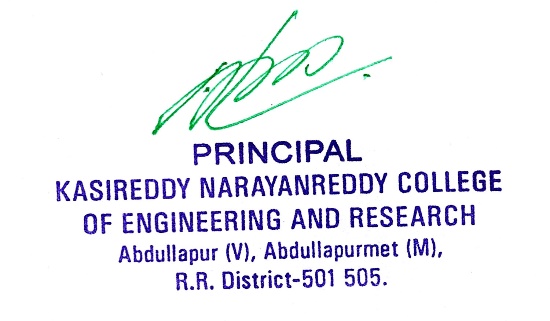 S.NOFINDING OF DVVURL1Copy of Circular / brochure / report of program with photographs with captions of such programs along with details of the resource persons.View Document2Year-wise list of students attending these schemes, signed by competent authority.View Document